Качества успешных людейМногих людей волнует вопрос: «Почему кто-то в жизни добивается всего и становится успешной личностью, а некоторые просто застревают на одном месте и не могут развиваться дальше?».Ответ на данный вопрос есть, но многие не хотят его принимать, ведь тогда придётся вылезти из своей «зоны комфорта» и начать действовать. Всё дело в том, что у успешных людей есть конкретные жизненные цели. Они достаточно крупные и грандиозные, поэтому их разделяют на более мелкие и каждый день стремятся их выполнить.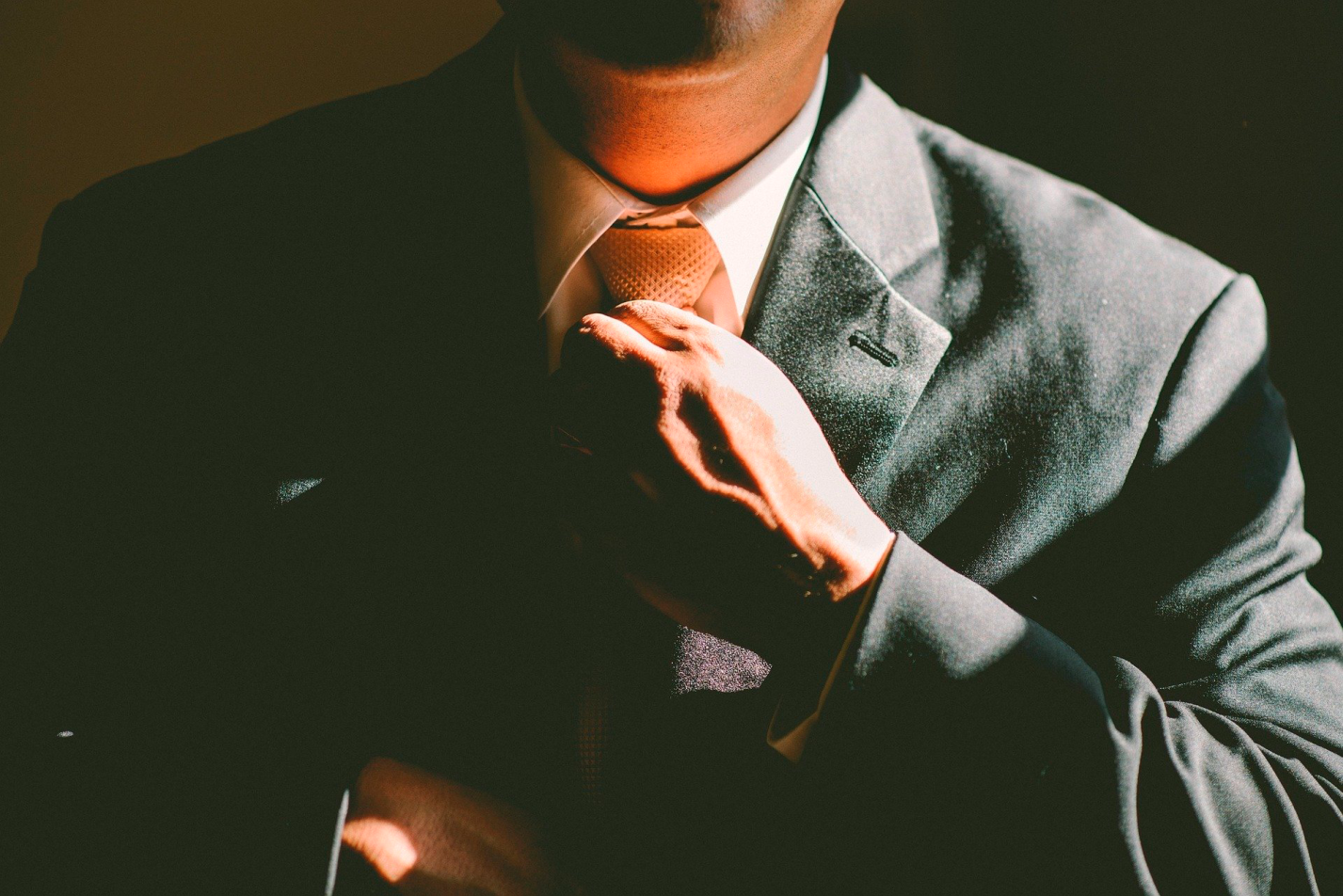 Согласитесь, что далеко не каждый человек захочет придерживаться плана, выполнять какие-то конкретные задачи, ежедневно анализировать полезность прошедшего дня и т.д. Большинство привыкли жить по принципу «будь, что будет», а это неправильно, ведь нет никакой движущей силы (цели), которая будет мотивировать человека каждый день.Успех – это всегда трудный путь, который привёл человека к ожидаемому результату! Какие же секреты есть у успешных людей? Какими качествами они обладают?
Ответы на данные вопросы вы узнаете, прочитав статью! Качества успешных людей:1. Самоконтроль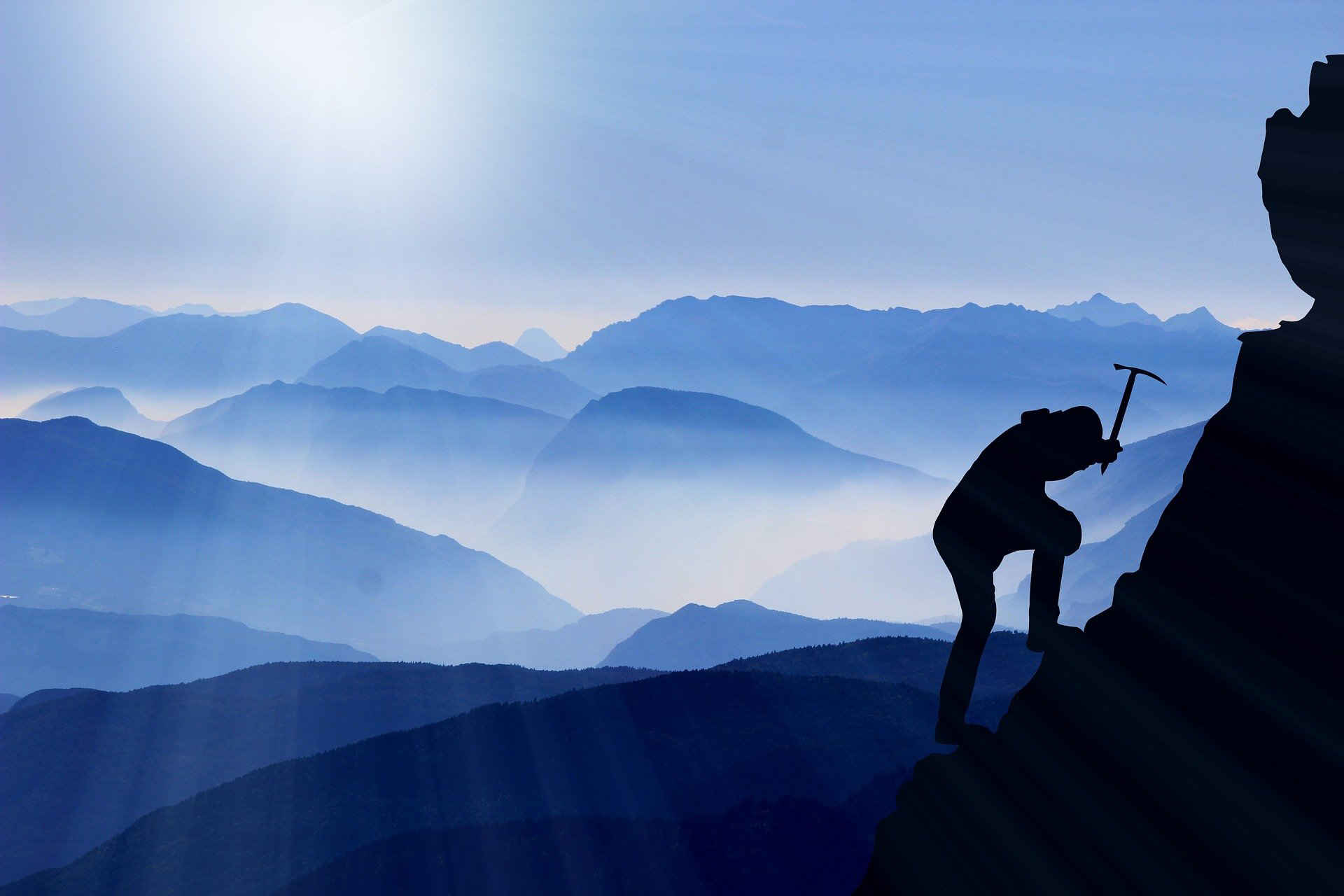 Успешный человек осознаёт, что именно он творец своей жизни и судьбы, поэтому только от него зависит его будущее. Каждый день ему приходится перебарывать лень и контролировать свои действия, иначе, можно сойти с пути, и прогресс остановится… Поэтому успешные люди имеют железную дисциплину и силу воли, которые выработались на пути к цели.2. Правильное распределение времени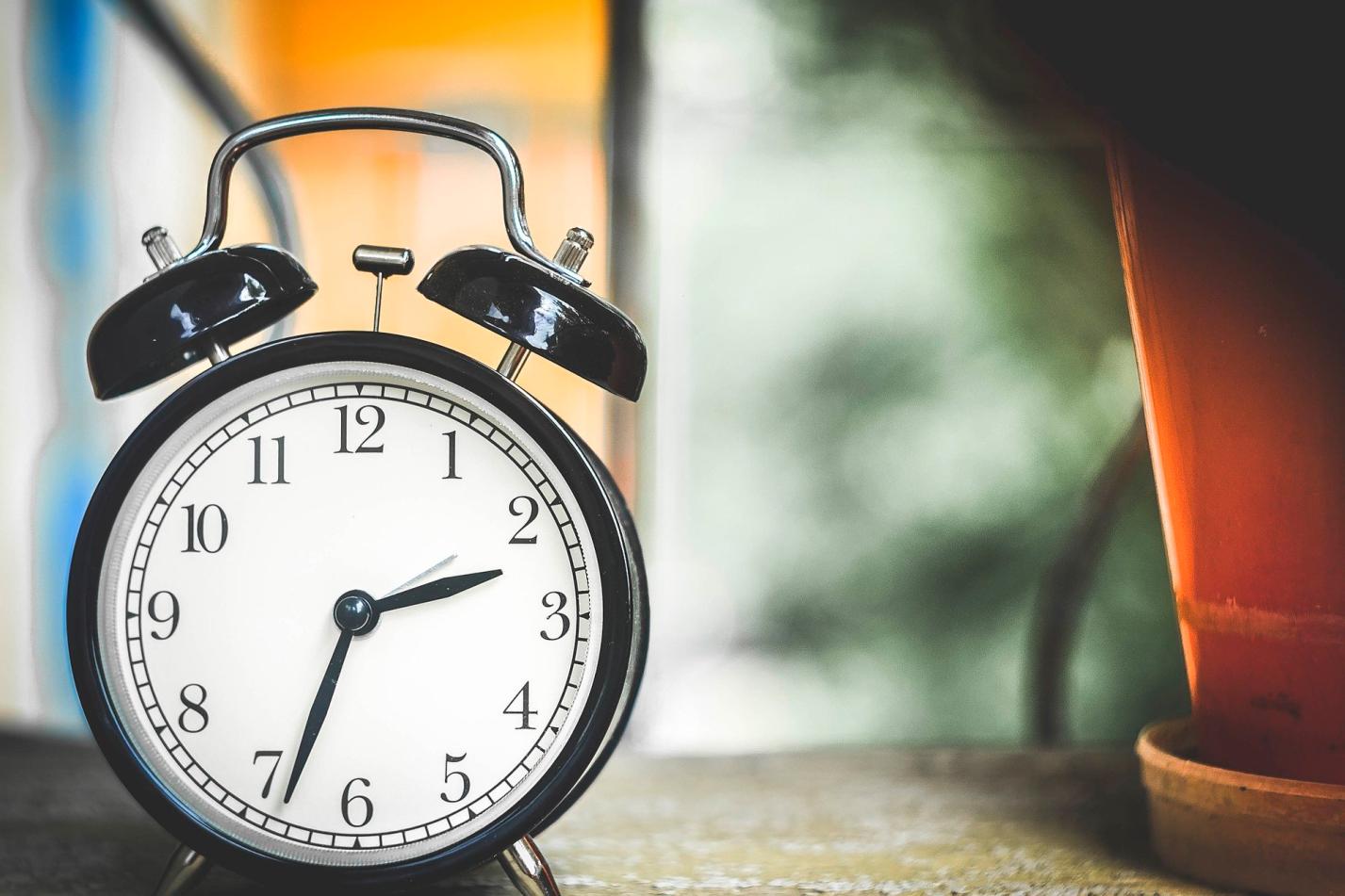 Человек, который действительно успешен по жизни, понимает, что без должного отдыха его силы иссякнут, что подорвёт процесс и ослабит мотивацию, поэтом должен быть баланс.
Именно правильно распределённое время будет поддерживать его нервную систему и здоровье, а также обеспечит отличную мозговую и физическую активность. Однако, успешный человек понимает, что отдыхая весь день, прогресса не будет, поэтому он просто снижает нагрузку в течение дня и делает это так: пол дня – отдых (преимущественно – чтение или просмотр полезных видео), а оставшееся время – работа, помогающая приблизиться к цели.3. Нацеленность на результат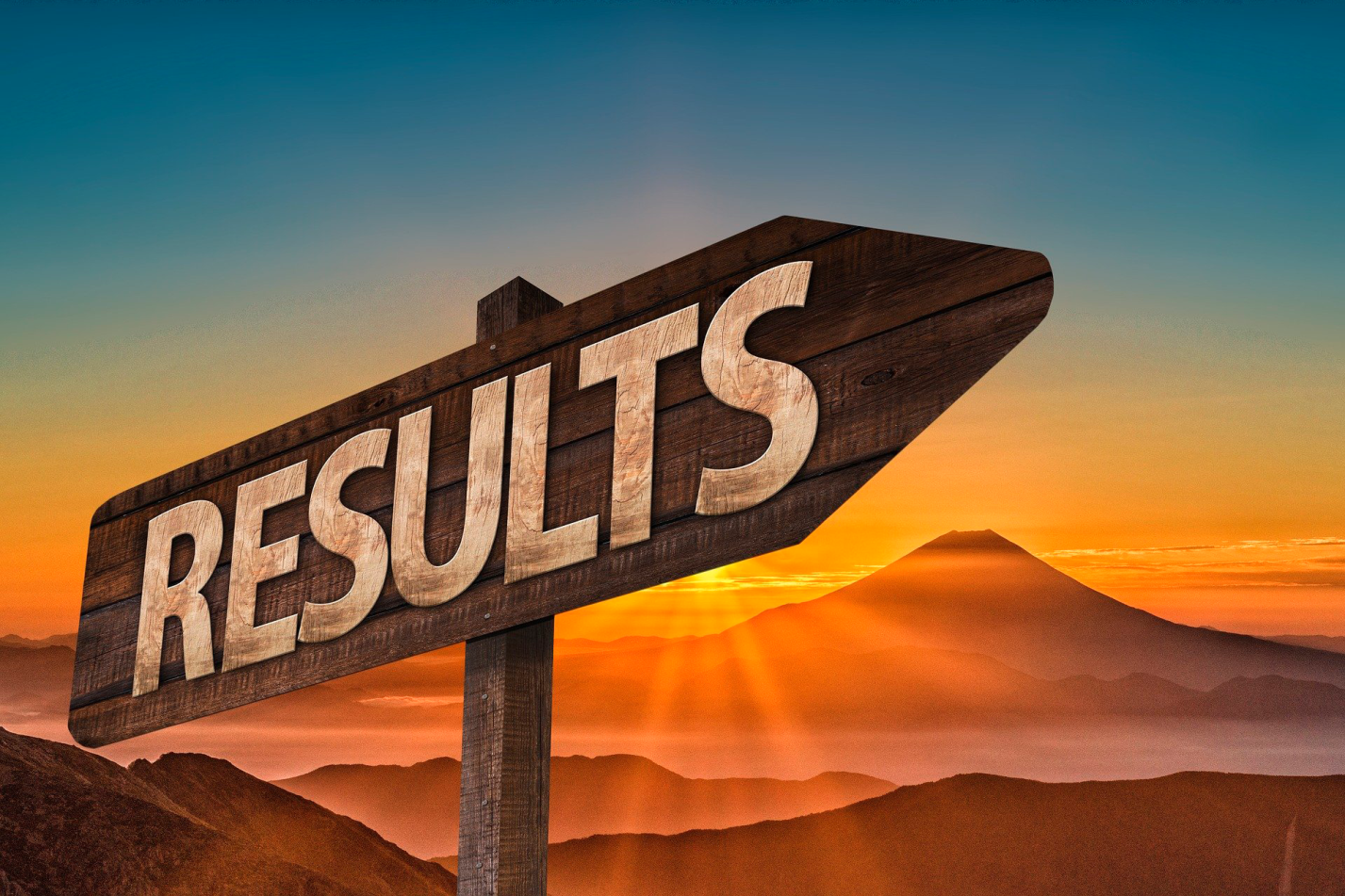 Это качество не позволяет успешному человеку хвататься сразу за несколько дел одновременно. Главная составляющая успеха – результат, ведь именно он приводит к цели. Успешный человек это понимает, поэтому его девиз: «сделал дело – гуляй смело». Ну, почти такой девиз. В общем, каждое начатое дело должно быть закончено до конца, только после этого можно браться за следующее. В противном случае, вы только отдалитесь от желаемого.4. Коммуникабельность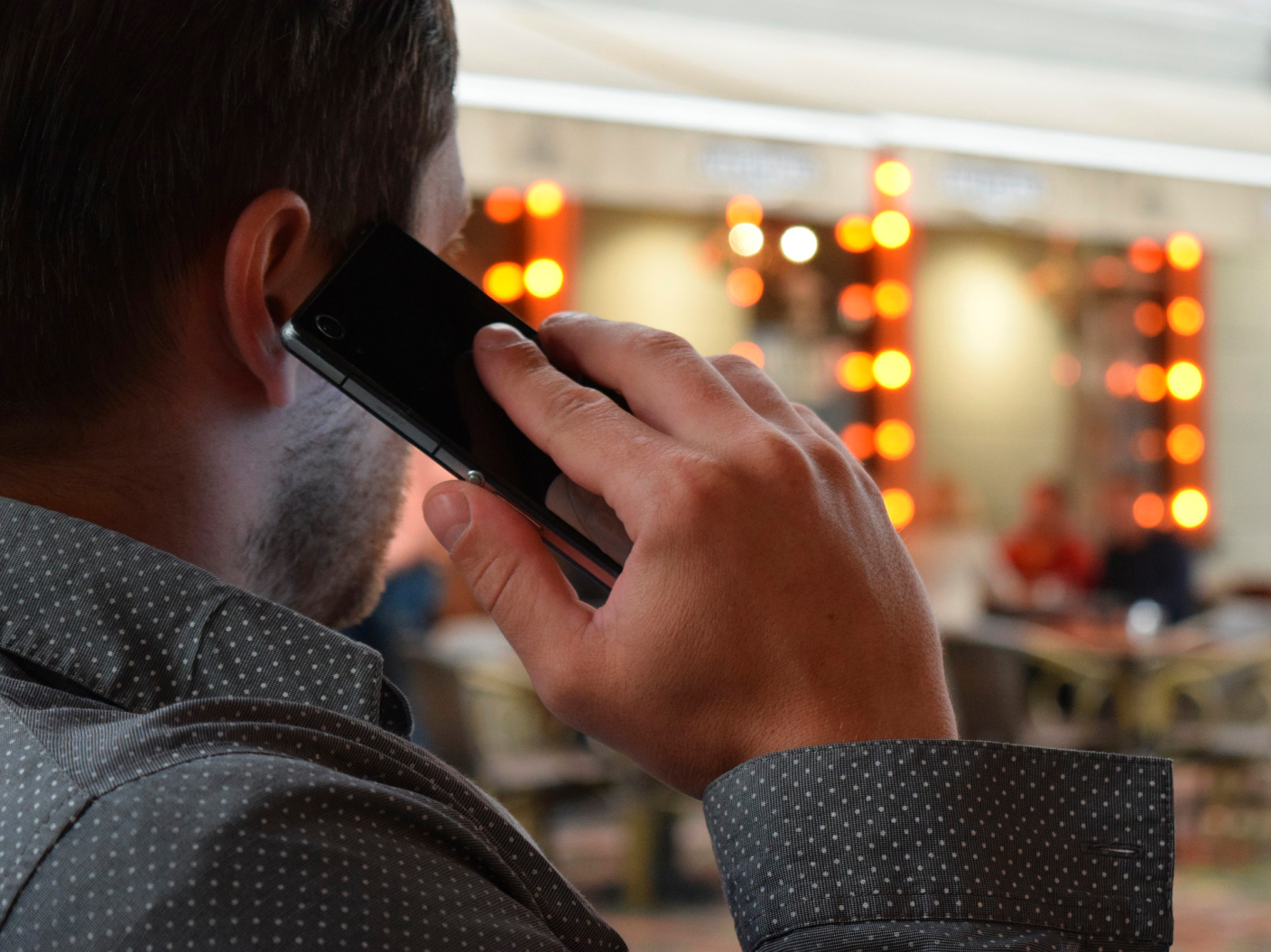 Коммуникабельность предполагает развитый интеллект и структурированную, чёткую речь. Успешный человек – прежде всего лидер, а лидер постоянно взаимодействует с людьми. Чтобы зарекомендовать себя, свою команду необходимо правильно излагать свои мысли, исключать слова-паразиты и грамотно связывать предложения. Только так можно добиться успешного диалога со значимыми людьми.
Для того, чтобы развить коммуникабельность, успешные люди читают классику, так как она помогает расширить словарный запас и приукрасить речь.5. Творческое мышление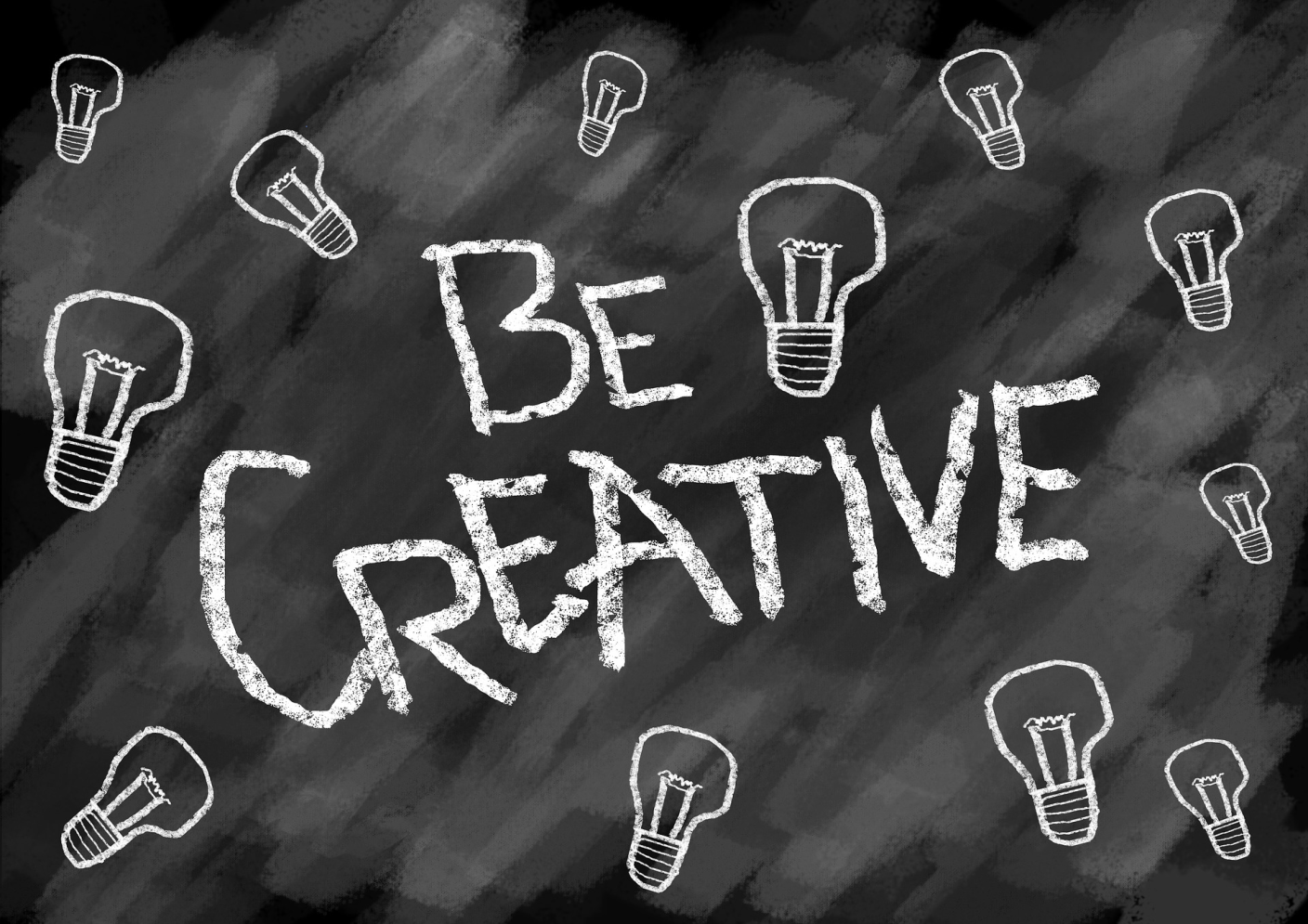 Люди с развитым творческим мышлением чаще всего становятся успешными. Они рассматривают проблемы с разных сторон и ракурсов, что позволяет выбрать самый экономный вариант её решения.
Благодаря этому творчески развитые личности тратят намного меньше сил и энергии, которая понадобится в дальнейшем. Также, они всегда уверены, что именно такой подход развивает логику и интеллект.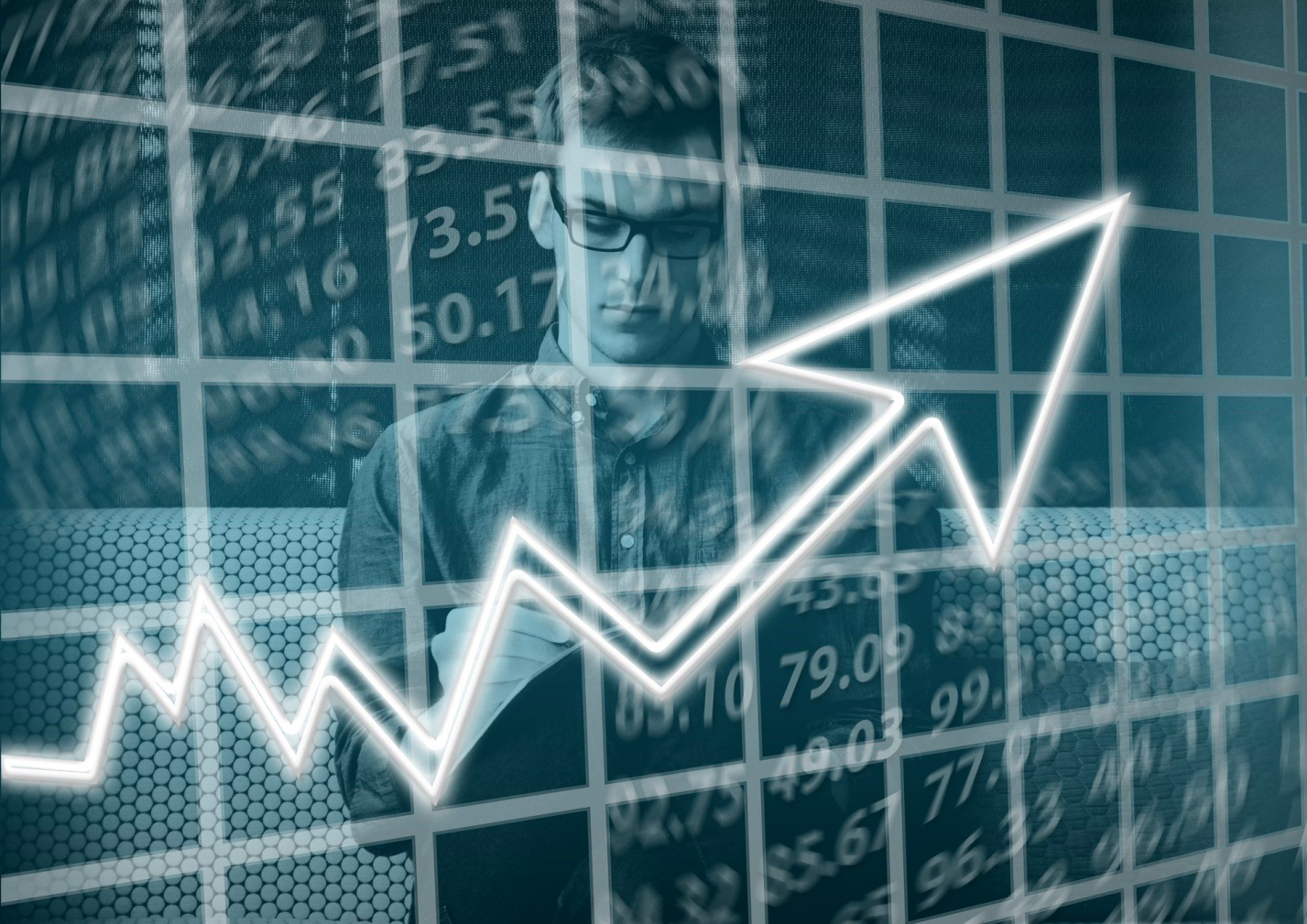 Каждый из нас может стать успешной личностью. Не существует таких качеств, которые нельзя развить, поэтому всё в ваших силах и в вашем настрое. Никогда не принижай себя и свой труд. Поставь цель и упорно двигайся к ней!Какими перечисленными качествами вы обладаете? Считаете ли вы себя успешным человеком? Напишите в комментариях, мне будет очень интересно почитать! =====================================================================================А на этом моменте статья подошла к концу. Огромное спасибо, что вы её дочитали!
Ставьте лайки и делитесь статьёй с друзьями, так я пойму, что она вам понравилась!До скорых встреч, друзья!=====================================================================================